The Madani Academy Portsmouth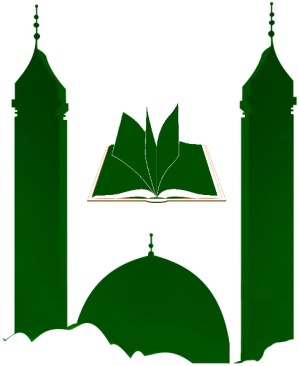 Merefield House, Nutfield Place, PO1 4JZEmail: info@madani-academy.org 		http://www.madani-academy.orgCHARITY REG NO: 1149317HELP THE MADANI ACADEMY PORTSMOUTH BY GIVING A REGULAR DONATION THROUGH A STANDING ORDER Standing Order MandatePlease complete the form in BLOCK CAPITALS and return the form to The Madani Academy Portsmouth. We will record the information and then we will forward it on to your Bank or Building Society.Instructions to your Bank or Building Society to pay by Standing Order…………………………………………………………………………………………………………………………………………………………………………………………………………………………………………………………..Name (s) of Account Holder (s) ►………………………………………………………………………………………………………………………………………………………………..Name of BeneficiaryThe Madani Academy Portsmouth LtdName of Bank:           HSBC Bank plcAccount Number:       61469789Sort Code:              40-37-1718 London Road, Northend, Portsmouth, PO2 0LLYour Full address ►……………………………………………………………………………………………………………………………………………………………………………………………………Post_Code………………….Name of BeneficiaryThe Madani Academy Portsmouth LtdName of Bank:           HSBC Bank plcAccount Number:       61469789Sort Code:              40-37-1718 London Road, Northend, Portsmouth, PO2 0LLName and full address of your Bank/Building Society ►To The Manager…………………………………………………………………………………………………………………………………………………………………………………………………Post_Code………………………Please debit my account in favour of the above beneficiary with the sum of £5      , £10      , £ 20      , £30      , £40      , £50 , £100       ,              Other ……………. every  WEEK /MONTH/ QUARTER/    YEAR * starting from …………/……………/………………… until further notice.Name (if any) of account to be debited ►………………………………………………………………………………..………………………………………………………………………………..Signature (s) ▼Account Number  ►                 

………………………………………………………………………………

………………………………………………………………………………..Branch Sort Code  ►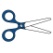 Date: ………………/…………………/………………………